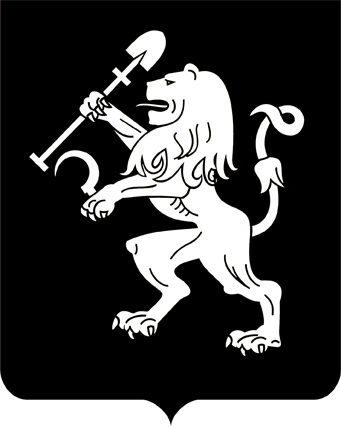 АДМИНИСТРАЦИЯ ГОРОДА КРАСНОЯРСКАРАСПОРЯЖЕНИЕО внесении изменений в распоряжение администрации городаот 12.04.2013 № 84-рВ целях приведения правового акта в соответствие с Федеральным законом от 27.07.2010 № 210-ФЗ «Об организации предоставления              государственных и муниципальных услуг», постановлением администрации города Красноярска от 11.12.2020 № 995 «Об утверждении Положения об особенностях подачи и рассмотрения жалоб при предоставлении муниципальных услуг», руководствуясь статьями 41, 58, 59 Устава города Красноярска: 1. Внести в приложение к распоряжению администрации города 
от 12.04.2013 № 84-р «Об утверждении Административного регламента предоставления муниципальной услуги по предоставлению земельных или лесных участков в аренду лицам, являющимся правообладателями зданий, сооружений, помещений в них, расположенных на таких земельных или лесных участках, без проведения торгов» следующие             изменения:1) в пункте 10:абзацы тринадцатый, четырнадцатый признать утратившими силу;после абзаца шестнадцатого дополнить абзацем следующего содержания:«приказ Росреестра от 02.09.2020 № П/0321 «Об утверждении перечня документов, подтверждающих право заявителя на приобретение земельного участка без проведения торгов»;»;дополнить абзацем следующего содержания:«постановление администрации города Красноярска от 11.12.2020 № 995 «Об утверждении Положения об особенностях подачи и рассмотрения жалоб при предоставлении муниципальных услуг».»;2) пункт 31 после абзаца первого дополнить абзацем следующего содержания:«Обжалование решений и действий (бездействия) Департамента, должностных лиц либо муниципальных служащих Департамента, многофункционального центра, работника многофункционального центра,  а также организаций, указанных в части 1.1 статьи 16 Закона, или их  работников в досудебном (внесудебном) порядке осуществляется в соответствии c Законом, с учетом особенностей, установленных постановлением администрации города от 11.12.2020 № 995 «Об утверждении Положения об особенностях подачи и рассмотрения жалоб при предоставлении муниципальных услуг», а также настоящим Регламентом.»;3) дополнить пунктом 37.1 следующего содержания:«37.1. Должностное лицо или орган, уполномоченные на рассмотрение жалобы, оставляют жалобу без ответа в следующих случаях:1) наличие в жалобе нецензурных либо оскорбительных выражений, угроз жизни, здоровью и имуществу должностного лица, муниципального служащего, а также членов их семей;2) отсутствие возможности прочитать какую-либо часть текста жалобы, данные о заявителе (фамилия, имя, отчество (при наличии) или наименование юридического лица и (или) адрес);3) жалоба направлена не по компетенции органа администрации города.Должностное лицо или орган, уполномоченные на рассмотрение жалобы, сообщают заявителю об оставлении жалобы без ответа в течение трех рабочих дней с даты регистрации жалобы, если его фамилия и адрес поддаются прочтению.»;4) пункт 38 признать утратившим силу.2. Настоящее распоряжение опубликовать в газете «Городские новости» и разместить на официальном сайте администрации города.Глава города 							 	        С.В. Еремин07.04.2021№ 111-р